Publicado en Madrid el 19/09/2014 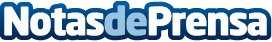 Dani Parreño presenta su primer single El carismático exconcursante de "La Voz kids" Dani Parreño, presenta su primer single de la mano de Maria Teresa Campos 
en el incombustible programa musical "Qué tiempo tan feliz".

Datos de contacto:Javi cuadradoPrensa Dani ParreñoNota de prensa publicada en: https://www.notasdeprensa.es/dani-parreno-presenta-su-primer-single Categorias: Artes Visuales Música Televisión y Radio Eventos http://www.notasdeprensa.es